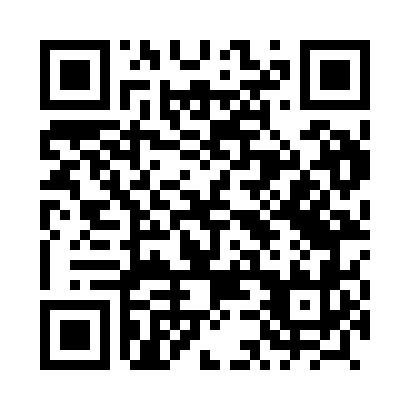 Prayer times for Wejsuny, PolandWed 1 May 2024 - Fri 31 May 2024High Latitude Method: Angle Based RulePrayer Calculation Method: Muslim World LeagueAsar Calculation Method: HanafiPrayer times provided by https://www.salahtimes.comDateDayFajrSunriseDhuhrAsrMaghribIsha1Wed2:184:5712:315:408:0510:362Thu2:174:5512:305:418:0710:363Fri2:164:5312:305:428:0810:374Sat2:154:5112:305:448:1010:385Sun2:144:4912:305:458:1210:396Mon2:134:4812:305:468:1410:397Tue2:134:4612:305:478:1510:408Wed2:124:4412:305:488:1710:419Thu2:114:4212:305:498:1910:4110Fri2:104:4012:305:508:2110:4211Sat2:104:3812:305:518:2210:4312Sun2:094:3712:305:528:2410:4413Mon2:084:3512:305:538:2610:4414Tue2:074:3312:305:548:2710:4515Wed2:074:3212:305:558:2910:4616Thu2:064:3012:305:568:3110:4717Fri2:064:2812:305:578:3210:4718Sat2:054:2712:305:588:3410:4819Sun2:044:2512:305:598:3610:4920Mon2:044:2412:305:598:3710:4921Tue2:034:2212:306:008:3910:5022Wed2:034:2112:306:018:4010:5123Thu2:024:2012:306:028:4210:5124Fri2:024:1812:306:038:4310:5225Sat2:014:1712:316:048:4510:5326Sun2:014:1612:316:058:4610:5327Mon2:014:1512:316:058:4710:5428Tue2:004:1412:316:068:4910:5529Wed2:004:1312:316:078:5010:5530Thu2:004:1212:316:088:5110:5631Fri1:594:1112:316:088:5210:57